ที่  มท ๐๘๑0.3/ว						กรมส่งเสริมการปกครองท้องถิ่น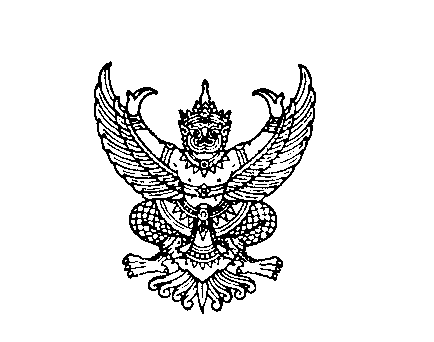 								ถนนนครราชสีมา เขตดุสิต กทม. ๑๐๓๐๐	ตุลาคม  2563เรื่อง  แผนปฏิบัติราชการรายปี (พ.ศ. ๒๕๖๔) ของกระทรวงมหาดไทย	เรียน  ผู้ว่าราชการจังหวัด ทุกจังหวัด สิ่งที่ส่งมาด้วย  สำเนาหนังสือกระทรวงมหาดไทย ด่วนที่สุด ที่ มท ๐๒๑๑.๖/ว ๕๘๓๑ ลงวันที่ ๒๙ กันยายน ๒๕๖๓  	จำนวน 1 ฉบับด้วยกรมส่งเสริมการปกครองท้องถิ่นได้รับแจ้งจากกระทรวงมหาดไทยว่า ได้ประกาศใช้แผนปฏิบัติราชการรายปี (พ.ศ. 2564) ของกระทรวงมหาดไทย เพื่อใช้เป็นทิศทางการดำเนินงานในปีงบประมาณ   พ.ศ. ๒๕๖๔ ที่ชัดเจน สอดคล้องเชื่อมโยงกับยุทธศาสตร์/แผน/นโยบายระดับชาติ และบริบทที่เกี่ยวข้อง รวมทั้งใช้เป็นแนวทางในการขับเคลื่อนและติดตามประเมินผลการดำเนินงาน/การใช้จ่ายงบประมาณในปีงบประมาณ พ.ศ. ๒๕๖๔ ได้อย่างมีประสิทธิภาพและบรรลุผลสัมฤทธิ์ ซึ่งตัวชี้วัดเชิงยุทธศาสตร์ที่เกี่ยวข้องกับกรมส่งเสริมปกครองท้องถิ่น คือ ร้อยละของเทศบาลและองค์การบริหารส่วนตำบลที่นำแผนชุมชนสู่การพัฒนาท้องถิ่นได้ตามเกณฑ์         ที่กำหนดกรมส่งเสริมการปกครองท้องถิ่นพิจารณาแล้ว เพื่อขับเคลื่อนแผนปฏิบัติราชการดังกล่าว ให้เกิดผลสัมฤทธิ์และบรรลุเป้าหมายที่วางไว้ จึงขอความร่วมมือจังหวัดแจ้งเทศบาลและองค์การบริหาร
ส่วนตำบลในพื้นที่ ตรวจสอบแผนพัฒนาขององค์กรปกครองส่วนท้องถิ่น มีการนำโครงการพัฒนาหรือกิจกรรมสาธารณะจากแผนชุมชน/แผนพัฒนาหมู่บ้านมาบรรจุในแผนพัฒนาขององค์กรปกครองส่วนท้องถิ่นและนำไปจัดทำเทศบัญญัติ/ข้อบัญญัติงบประมาณรายจ่ายประจำปีหรือจ่ายขาดเงินสะสม เพื่อนำแผนไปสู่การปฏิบัติ
ในปีงบประมาณ พ.ศ. ๒๕๖๔ หรือไม่อย่างไร พร้อมรายงานให้ทราบตามแบบสำรวจฯ ผ่านทางเว็บไซต์ https://1th.me/aOHYB หรือสแกนคิวอาร์โค้ด (QR Code) ท้ายหนังสือฉบับนี้ ภายในวันที่ 31 ตุลาคม พ.ศ. 2563จึงเรียนมาเพื่อโปรดพิจารณา  				 ขอแสดงความนับถือ	      อธิบดีกรมส่งเสริมการปกครองท้องถิ่นกองพัฒนาและส่งเสริมการบริหารงานท้องถิ่น กลุ่มงานแผนพัฒนาท้องถิ่น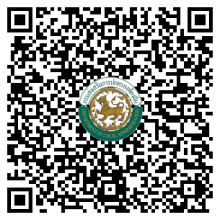 โทรศัพท์ 0-2241-9000 ต่อ 2103โทรสาร 0-2243-2230
ผู้ประสานงาน นายจิรเมธ บัวงาม โทร. 06-5621-8822